During the period from 07/01/2014 to 07/31/2014 the Commission accepted applications to assign call signs to, or change the call signs of the following broadcast stations. Call Signs Reserved for Pending Sales Applicants New or Modified Call SignsPUBLIC NOTICE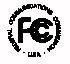 PUBLIC NOTICEReport No. 569Media Bureau Call Sign Actions08/08/2014Call SignServiceRequested ByCityStateFile-NumberFormer Call SignWALEFMAIR AUGUSTINE, INC.ST. AUGUSTINE BEACHFLBALH-20140613AAQWYRE-FMWMKMAMGREAT LAKES RADIO - DETROIT, LLCINKSTERMIBAL-20140625ANYWDRJRow NumberEffective DateCall SignServiceAssigned ToCityStateFile NumberFormer Call Sign107/01/2014KBOBAMTOWNSQUARE MEDIA QUAD CITIES LICENSE, LLCDAVENPORTIAKJOC207/01/2014KFLK-LPFLCALVARY CHAPEL MINOTMINOTND20131108AAWNew307/01/2014KSLG-FMFMLOST COAST COMMUNICATIONS, INCARCATACAKXGO407/01/2014KXGOFMLOST COAST COMMUNICATIONS, INC.HYDESVILLECAKSLG-FM507/01/2014KYRCFMNOALMARK BROADCASTING CORPORATIONBISMARCKARKIXV607/01/2014WEMD-LPFLLA VERGNE EDUCATIONAL MEDIALA VERGNETN20131018AACNew707/01/2014WFOI-LPFLMUHAMMAD'S UNIVERSITY OF THE NEW ISLAMFAYETTEMS20131114AAGNew807/01/2014WTOUAMMIDWEST COMMUNICATIONS, INC.BATTLE CREEKMIBAL-20140121NIAWBCK907/02/2014WAUR-LDLDNELSON TV, INC.LA SALLEILW32EN-D1007/02/2014WWOXFMWHITE MOUNTAINS BROADCASTING, LLCCANAANVT20120529AJJNew1107/03/2014KHEE-LPFLDESHA COUNTY COMMUNITY RADIO INC MAGEEAR20131024AJANew1207/03/2014WABYAMEMPIRE BROADCASTING CORPORATIONWATERVLIETNYWUAM1307/04/2014WDYGAMLARRY WILLIAMSDOTHANALWWNT1407/04/2014WEQY-LPFLDAYTON'S BLUFF DISTRICT FOUR COMMUNITY COUNCILSAINT PAULMN20131112BFVNew1507/04/2014WJRP-LPFLCALHOUN COMMUNITY RADIO INC.CALHOUNGA20131113BFRNew1607/04/2014WNBMFMCUMULUS LICENSING LLCBRONXVILLENYWFAS-FM1707/07/2014WGBZFMEQUITY COMMUNICATIONS, L.P.CAPE MAYNJWSNQ1807/07/2014WIBTFMMONDY-BURKE BROADCASTING NETWORKGREENVILLEMSWJIW1907/07/2014WRLPFMHARTLAND INSTITUTE OF HEALTH AND EDUCATION, INC.ORANGEVA20071019AJANew2007/07/2014WVBLFMWEST VIRGINIA EDUCATIONAL BROADCASTING AUTHORITYBLUEFIELDWVWVDM2107/07/2014WVBYFMWEST VIRGINIA EDUCATIONAL BROADCASTING AUTHORITYBECKLEYWVWVPB2207/07/2014WVDSFMWEST VIRGINIA EDUCATIONAL BROADCASTING AUTHORITYPETERSBURGWVWAUA2307/07/2014WVNCFMIMPERIAL BROADCASTING COMPANY, LLCLAWRENCEVILLEVA20140415ABNWHLQ2407/07/2014WVWSFMWEST VIRGINIA EDUCATIONAL BROADCASTING AUTHORITYWEBSTER SPRINGSWVWWHA2507/09/2014KJOCFMTOWNSQUARE MEDIA QUAD CITIES LICENSE, LLCBETTENDORFIAKQCS2607/09/2014KQCSFMTOWNSQUARE MEDIA QUAD CITIES LICENSE, LLCDE WITTIAKBOB-FM2707/09/2014KSNZFMPANTHER COMMUNICATIONS LLCSHAMROCKTXKOCK2807/09/2014WNBJ-LDLDJACKSON TV, LLCJACKSONTNW16DE-D2907/10/2014KDNY-LPFLIGLESIA FUENTE DE AGUA VIVAHOPEAR20131030AHXNew3007/10/2014WAGI-LPFLFIRST ASSEMBLY OF GOD CHURCHKANKAKEEIL20131025ABXNew3107/10/2014WBCKFMTOWNSQUARE MEDIA BATTLE CREEK LICENSE, LLCBATTLE CREEKMIWBCK-FM3207/11/2014KJAIFMSOUTHERN CALIFORNIA PUBLIC RADIOOJAICA20140507ACMKLFH3307/14/2014KACPFMSHAMROCK COMMUNICATIONS, INC.PAHRUMPNV20110623ACZNew3407/14/2014KTGP-LPFLST. LOUIS MAJESTIC BASKETBALL CLUBST. LOUISMO20131114BMDNew3507/14/2014WLRU-LPFLST.MARY CATHOLIC BROADCASTING SYSTEMHILLSBOROOH20131112ALANew3607/14/2014WVPBFMWEST VIRGINIA EDUCATIONAL BROADCASTING AUTHORITYCHARLESTONWVWVPN3707/15/2014KISYFMTRACY MCCUTCHENBLOSSOMTX20110630AHGNew3807/15/2014KLGZAMNRG LICENSE SUB, LLCALGONAIAKLGA3907/15/2014KQMJFMMCCUTCHEN, TRACYBLANKETTX20110630AHBNew4007/15/2014WLXL-LPFLNORTH NICHOLASVILLE ROAD PROPERTY OWNERS ASSOCIATION, INC.LEXINGTONKY20131101AHANew4107/15/2014WVDP-LPFLTEMPLETON BIBLICAL EDUCATIONAL SOCIETY, INCORPORATEDTEMPLETONMA20131114ADJNew4207/16/2014WJFU-LPFLPEOPLE NETWORK, INCWHITE SPRINGSFL20131114AWINew4307/16/2014WOCS-LPFLNEW PERSPECTIVES MEDIA ASSOCIATIONORANGEBURGSC20131113BIFNew4407/17/2014KMRD-LPFLMADRID CULTURAL PROJECTSMADRIDNM20131113AAQNew4507/17/2014KQLW-LPFLLEWISTOWN CHRISTIAN FMLEWISTOWNMT20131114ACANew4607/17/2014KTCYFMTRACY MCCUTCHENMENARDTX20110630AIDNew4707/17/2014WMKP-LPFLTOTUS TUUS CATHOLIC RADIO, INC.OAKWOODGA20131114BGWNew4807/18/2014WCQCFMQUITMAN COUNTY DEVELOPMENT ORG DBA DEEP SOUTH DELTA FOUNDATICLARKSDALEMS20071022AHRNew4907/18/2014WEXM-LPFLMT. AIRY COMMUNITY RADIO INCMT. AIRYNCWEXZ-LP5007/18/2014WMBZ-LPLPMAGNUM RADIO, INC.ELK MOUNDWIWROE-LP5107/21/2014KLJJ-LPFLTHE LION OF THE TRIBE OF JUDAH MINISTRIESSPRINGTX20131106ACRNew5207/22/2014WTIMAMKASKASKIA BROADCASTING, INC.SHELBYVILLEILWSVZ5307/22/2014WTJW-LPFLTRISTATE CATHOLIC RADIOJASPERIN20131113BSLNew5407/22/2014WXTZ-LPFLYADKINVILLE MEDIA INCYADKINVILLENCWTHZ-LP5507/23/2014KAVI-LPFLKOSHARE INDIAN MUSEUM INCORPORATEDLA JUNTACO20131113BTDNew5607/23/2014WRCWAMSALEM MEDIA OF VIRGINIA, INC.WARRENTONVAWKDL5707/25/2014KZTR-LPFLCORPORATION OF THE CATHOLIC BISHOP OF YAKIMAYAKIMAWA20131115AUONew5807/25/2014WPRR-FMFMWPRR, INC.CLYDE TOWNSHIPMIWXPZ5907/28/2014KRAPAMCOMPUTRAFFIC, INC.WASHINGTONMOKWMO6007/29/2014KEGB-LPFLEVERLASTING GOSPEL BROADCASTING CORPORATIONBENDOR20131114BRXNew6107/29/2014KLHT-FMFMCALVARY CHAPEL OF HONOLULU, INC.HONOLULUHI19960416MANew6207/30/2014KVIW-LPFLCALVARY CHAPEL OF DEMINGDEMINGNM20131114BGXNew6307/31/2014WKSLFMCLEAR CHANNEL BROADCASTING LICENSES, INC.NEPTUNE BEACHFLWNWW6407/31/2014WNCBFMCAPSTAR TX LLCCARYNCWKSL-F C C-